Domenica 17 Settembre 2017*/**   ricognizione unicaIl comitato organizzatore NON RISPONDE di eventuali furti e/o danni subiti nei parcheggi o nelle scuderie .!! PARCHEGGI E SCUDERIE NON CUSTODITI !!MAGGIOREISEOInizio ore   8.005 anni A seguire6 anni A seguireC 135 fasi c.Inizio ore   8.304 anni A seguireC 120 fasi c. *A seguireC 115 fasi c. *A seguireB110 fasi c./ B100 fasi c./ B90 prec.*Circa ore 13.15C 145 G.P.A seguireC 130 tempo **A seguireC 125 tempo **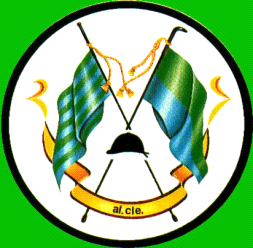 